30 marca 2020   klasa 6aTemat: Mnożenie i dzielenie liczb ujemnych.Cele lekcji:Uczeń potrafi:* ustalić znak działania z liczbami ujemnymi,
* wykonuje mnożenie i dzielenie liczb ujemnych.
Pod tematem wykonujemy notatkę:Jeżeli będziemy wykonywać mnożenie lub dzielenie liczb ujemnych, należy pamiętać, że każde dwa „-„ robią znak „+”.-3 * (-5) = 15-30 : (-10) = 3Wynika z tego, że każda parzysta liczba (2,4,6,8,10,12….) „-„ daje znak „+”, a nieparzysta (1,3,5,7,9….) znak „-„.-3 * (-5) * ( -2) = - 30-3 * (-5) * ( - 2) * (-1) = 30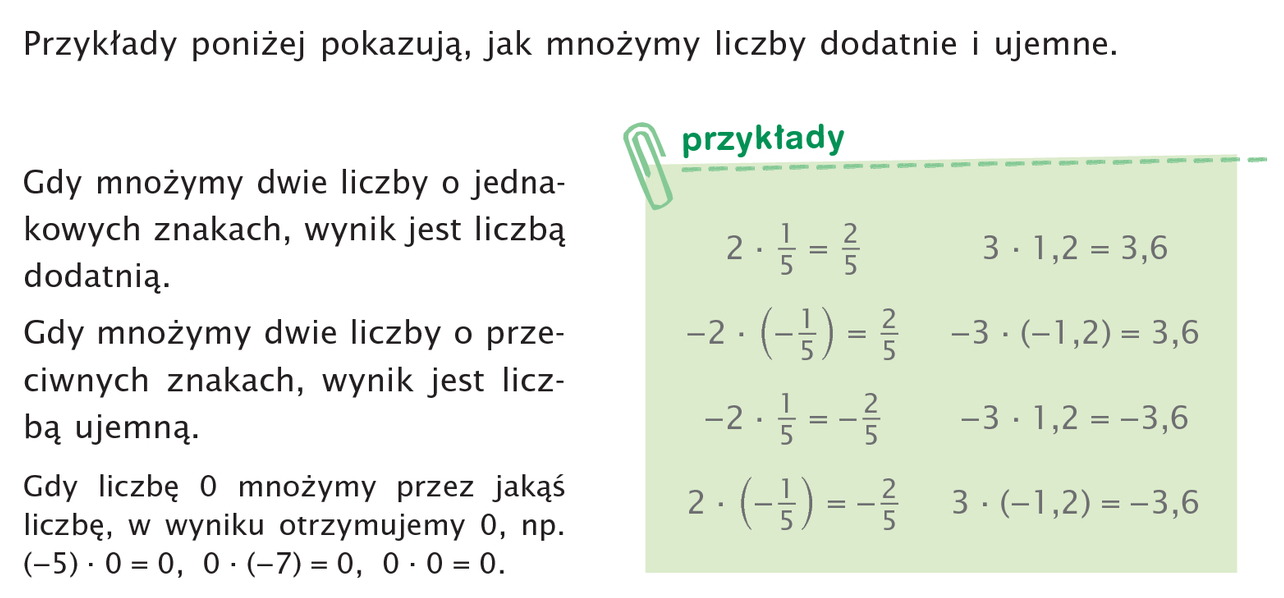 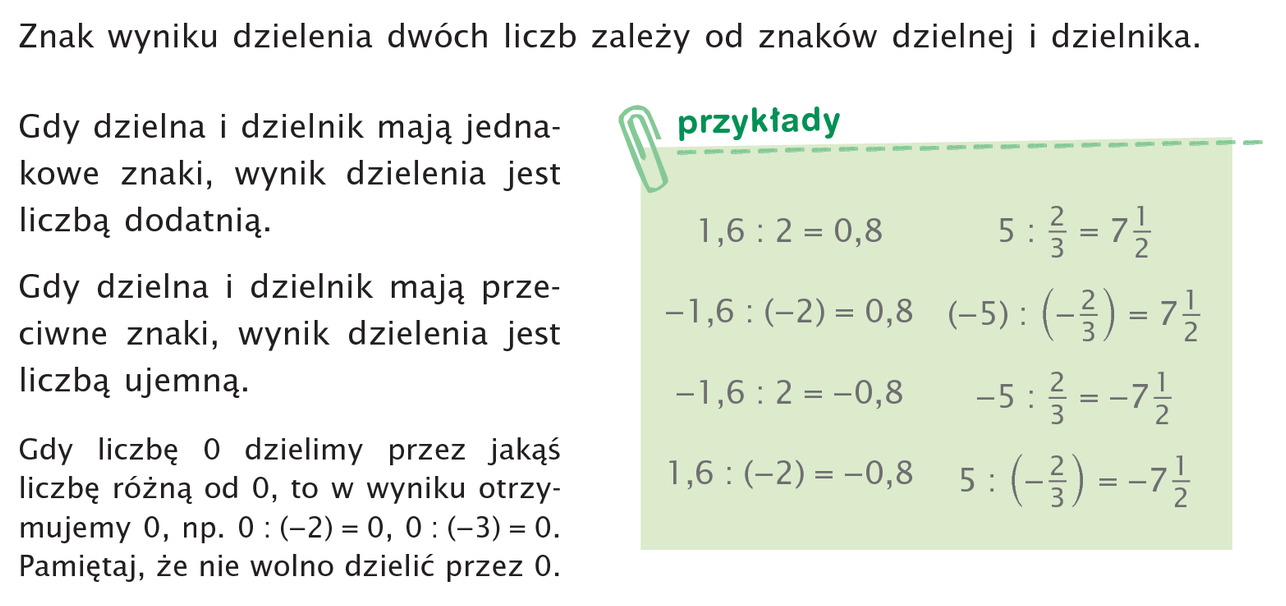 Zad. 1 str. 173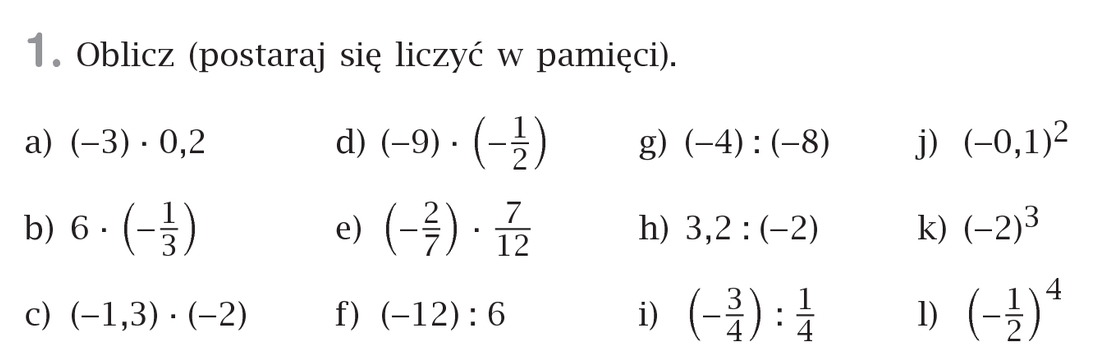 – 0,6-22,69/2 = 4,5– 1/6– 24/8 = ½– 1,6– 3(- 0,1)2 = (- 0,1) * (- 0,1) =0,01(-2)3 = (-2) *  (-2) * (-2) = - 8( -1/2)4 = (- ½) * (- ½) * (- ½) * (- ½) = 1/16Proszę wykonać ćwiczenia ze str. 77 w zeszycie ćwiczeń.Zadań nie odsyłamy. Będę pisać, które są do przesłania.